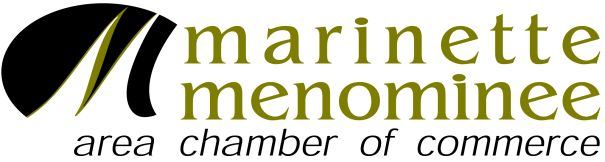 Marinette Menominee Area Chamber Foundation ScholarshipTwo scholarships given. One to a Marinette County resident and one to a Menominee County resident. Student must be enrolled for full-time status for the fall 2020 semester. ELIGIBILITY REQUIREMENTS Any student who will graduate this year from any high school in Marinette or Menominee Counties is eligible for this scholarship. A copy of current High School transcript is required with this submission.Student must be planning to attend a Wisconsin or Michigan public or private college/technical college. DIRECTIONSPlease fill out this form and write essays that respond to questions 1 and 2.Please type, 12pt font and double space the essay. 200-400 words.Please submit the completed application to your school’s guidance office by Friday, March 27th, 2020; sign only page 1 of this application. Do not make any identifying marks (such as your name) on pages 2, 3, 4, 5 or 6.  All submissions are due to the Chamber of Commerce by Wednesday, April 1st, 2020.ADMINISTRATIVE INFORMATION_____________________________________________________________________________Last Name                                                               First Name                                                Middle Initial               Gender (M/F)_____________________________________________________________________________Street Address                                                                                                 City                                State                     Zip Code_______________________		____________________________________________Phone Number				E-mail addressParent’s or Guardian’s name(s) ____________________________________      ___________________________________Print						       Signature ____________________________________      ___________________________________Print						       SignatureI certify that the information on this application is correct.________________________________________/_______________________________         Applicant’s signature						DatePage 2Applicant’s number___________________								                               (for Chamber use only)Points for school Activities					______Points					(20 possible)Points for leadership positions,			                       ______Pointsrecognition and awards				           (20 possible)Points for community involvement		                        ______Pointsand work experience					(20 possible)Essay: The positive outcome of our investment in you!	______Points					(20 possible)Essay on small business interview				______Points					(20 possible)	TOTAL POINTS		______Points					(100 possible)Page 3Applicant’s number________________________								                              (for Chamber use only)SCHOOL ACTIVITIESPlease list all activities in which you have participated during high school. Include clubs, teams, musical groups, etc. and note your major accomplishments in each area.      Activity                                 Year in high school                            AccomplishmentsPage 4Applicant’s number___________________             (for Chamber use only)	LEADERSHIP POSITIONS, RECOGNITIONS & AWARDSPlease list all elected or appointed positions held in school, community or work activities. Include only those positions in which you were responsible for directing or motivating others. For example: Elected student body officer, class or club officer, committee chairperson, team captain, newspaper editor, work manager, or community leader. Also list any honors or recognitions you may have received. Leadership Position           Year in high school                        Activity/Organization         Page 5  Applicant’s Number____________________                                                                                                              (for Chamber use only)COMMUNITY INVOLVEMENTPlease list community activities in which you have participated and note major accomplishments in each area. These may be any activities outside of school in which you participated for the betterment of your community. For example: Church groups, clubs sponsored outside of school, boy or girl scouts, volunteer groups or community efforts.Community Activity            Year in high school                Major AccomplishmentsWORK EXPERIENCE List any work experience (paid or volunteer) that supports your bid to be considered for a Chamber scholarship.Job, volunteer work             Year in high school   	                 Group or ActivityPage 6  Applicant’s Number_______________________	                                                                            (for Chamber use only)CHAMBER FOUNDATION ESSAYSMust complete both!Essay #1- The positive outcome of our investment in you!A scholarship is an investment in you!  Explain how this investment will have a positive impact on you, your chosen career, and on our local communities.  (200-400 words double-spaced)Essay #2- What challenges do you see your local community facing?What challenges do you see your local community facing, economic or otherwise, in the next 10 years? How would you, as a future leader in the community, respond to those challenges? 9        10         11        12  9        10         11        12  9        10         11        12  9        10         11        12  9        10         11        12  9        10         11        12  9        10         11        12  9        10         11        12  9        10         11        12  9        10         11        12  9        10         11        12  9        10         11        12  9        10         11        12  9        10         11        12  9        10         11        12  9        10         11        12  9        10         11        12  9        10         11        12  9        10         11        12  9        10         11        12  9        10         11        12  9        10         11        12  9        10         11        12  9        10         11        12  9        10         11        12  9        10         11        12  9        10         11        12  9        10         11        12  9        10         11        12  9        10         11        12  9        10         11        12  9        10         11        12  9        10         11        12  9        10         11        12  9        10         11        12  9        10         11        12  9        10         11        12  9        10         11        12  9        10         11        12  9        10         11        12  9        10         11        12 